New Eagle Scout ReceptionProfessional Photography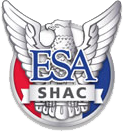 Options & Pricing
The following options are available for purchase:A digital copy via email ($15 per background) 8x10 canvas print ($30 includes shipping and digital copy emailed)10x12 ($35 includes shipping and digital copy emailed)16x20 ($50 including shipping and digital copy emailed) canvas prints – You will receive an email with the image for your approval before the prints are shipped.  Please complete the form below and submit it along with your paymentFirst Name___________________________________ Last Name________________________________Eagle Scout Name_______________________________________________Address_______________________________________________________City, State, Zip__________________________________________________Email _________________________________________________________Phone_________________________________________________________Please indicate the quantity you would like to purchase:____Digital copy via email ($15)   Which background option:  A:____ B:____ C:____ D: ____ E: ________8x10 ($30)____10x12 ($40)____16x20 ($50 including shipping) canvas printsTOTAL DUE $__________ (For walkups only or additional orders for preregistered photos)  Payment Method Check_____ Cash____ Credit Card____Questions:  Contact Steven Willis at scwillis60@yahoo.com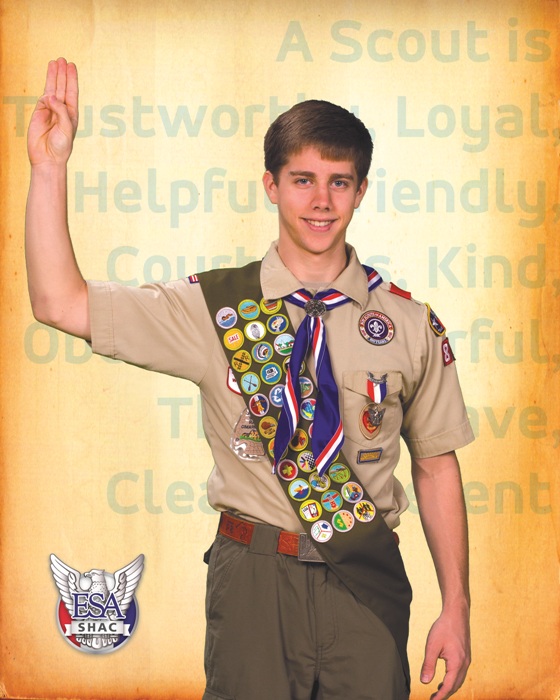 Option A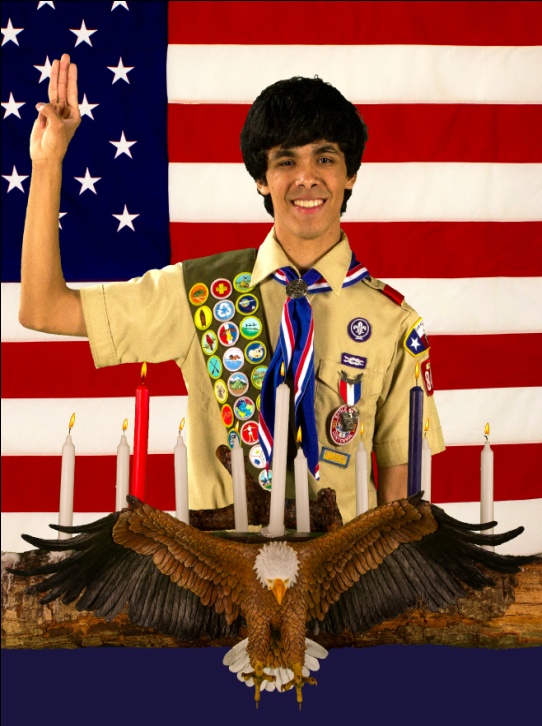 Option B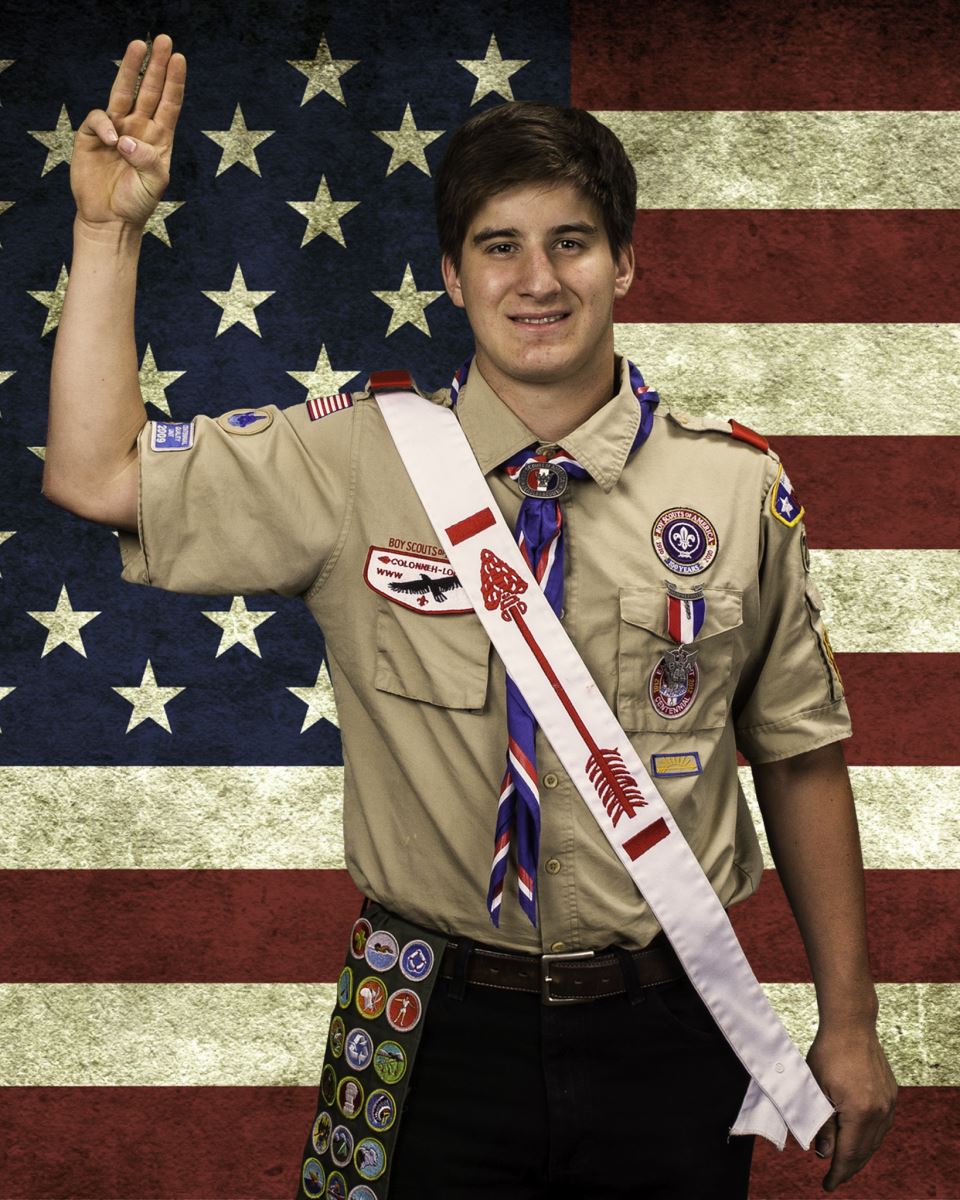 Option C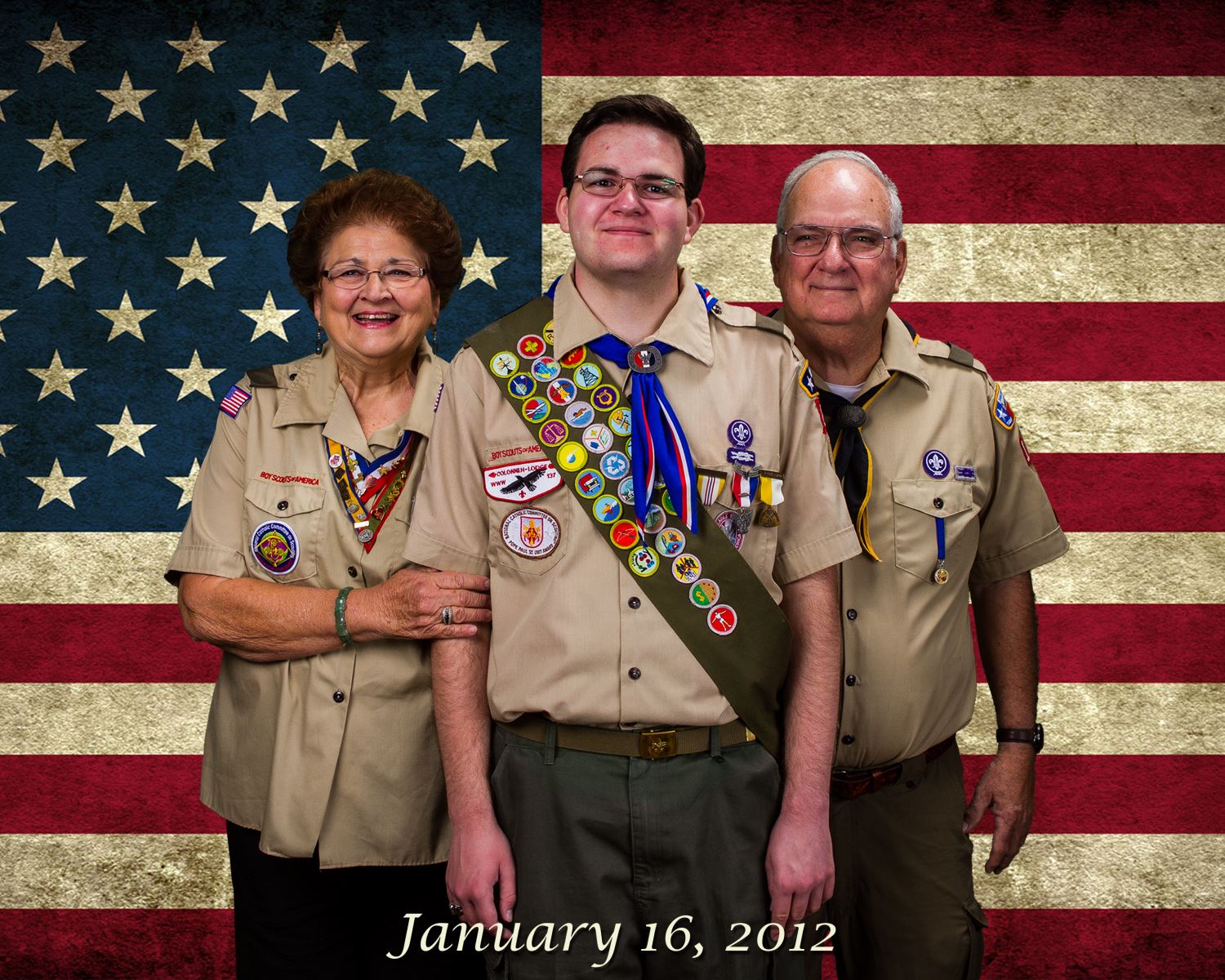 Option D 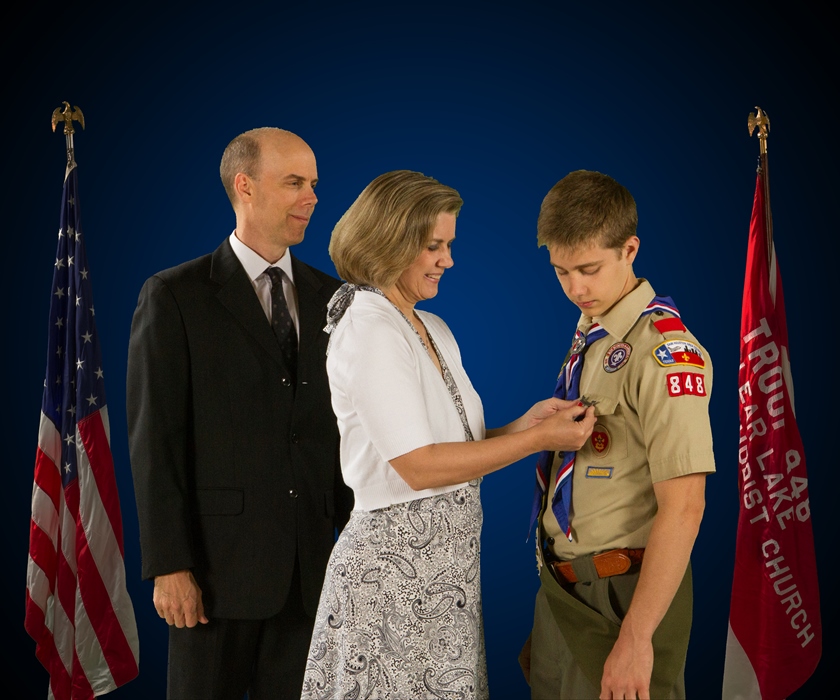 Option E 